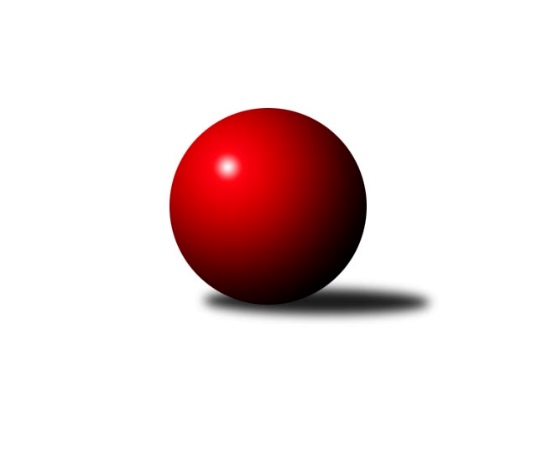 Č.1Ročník 2019/2020	3.5.2024 3. KLM C 2019/2020Statistika 1. kolaTabulka družstev:		družstvo	záp	výh	rem	proh	skore	sety	průměr	body	plné	dorážka	chyby	1.	TJ Horní Benešov ˝B˝	1	1	0	0	7.0 : 1.0 	(14.0 : 10.0)	3230	2	2170	1060	24	2.	Sokol Přemyslovice	1	1	0	0	7.0 : 1.0 	(14.0 : 10.0)	3221	2	2144	1077	32	3.	TJ Unie Hlubina	1	1	0	0	7.0 : 1.0 	(14.0 : 10.0)	3176	2	2147	1029	34	4.	TJ Spartak Přerov ˝B˝	1	1	0	0	6.0 : 2.0 	(16.0 : 8.0)	3237	2	2201	1036	40	5.	KK Jiskra Rýmařov	1	0	1	0	4.0 : 4.0 	(15.0 : 9.0)	3190	1	2165	1025	37	6.	TJ Tatran Litovel	1	0	1	0	4.0 : 4.0 	(9.0 : 15.0)	3216	1	2142	1074	35	7.	TJ Opava	0	0	0	0	0.0 : 0.0 	(0.0 : 0.0)	0	0	0	0	0	8.	TJ Sokol Chvalíkovice	0	0	0	0	0.0 : 0.0 	(0.0 : 0.0)	0	0	0	0	0	9.	KK Zábřeh B	1	0	0	1	2.0 : 6.0 	(8.0 : 16.0)	3026	0	2088	938	49	10.	TJ Odry	1	0	0	1	1.0 : 7.0 	(10.0 : 14.0)	3133	0	2063	1070	37	11.	TJ Prostějov	1	0	0	1	1.0 : 7.0 	(10.0 : 14.0)	3126	0	2110	1016	37	12.	TJ Sokol Bohumín	1	0	0	1	1.0 : 7.0 	(10.0 : 14.0)	3038	0	2068	970	42Tabulka doma:		družstvo	záp	výh	rem	proh	skore	sety	průměr	body	maximum	minimum	1.	Sokol Přemyslovice	1	1	0	0	7.0 : 1.0 	(14.0 : 10.0)	3221	2	3221	3221	2.	TJ Unie Hlubina	1	1	0	0	7.0 : 1.0 	(14.0 : 10.0)	3176	2	3176	3176	3.	TJ Spartak Přerov ˝B˝	1	1	0	0	6.0 : 2.0 	(16.0 : 8.0)	3237	2	3237	3237	4.	KK Jiskra Rýmařov	1	0	1	0	4.0 : 4.0 	(15.0 : 9.0)	3190	1	3190	3190	5.	TJ Sokol Bohumín	0	0	0	0	0.0 : 0.0 	(0.0 : 0.0)	0	0	0	0	6.	TJ Opava	0	0	0	0	0.0 : 0.0 	(0.0 : 0.0)	0	0	0	0	7.	TJ Tatran Litovel	0	0	0	0	0.0 : 0.0 	(0.0 : 0.0)	0	0	0	0	8.	KK Zábřeh B	0	0	0	0	0.0 : 0.0 	(0.0 : 0.0)	0	0	0	0	9.	TJ Odry	0	0	0	0	0.0 : 0.0 	(0.0 : 0.0)	0	0	0	0	10.	TJ Horní Benešov ˝B˝	0	0	0	0	0.0 : 0.0 	(0.0 : 0.0)	0	0	0	0	11.	TJ Sokol Chvalíkovice	0	0	0	0	0.0 : 0.0 	(0.0 : 0.0)	0	0	0	0	12.	TJ Prostějov	1	0	0	1	1.0 : 7.0 	(10.0 : 14.0)	3126	0	3126	3126Tabulka venku:		družstvo	záp	výh	rem	proh	skore	sety	průměr	body	maximum	minimum	1.	TJ Horní Benešov ˝B˝	1	1	0	0	7.0 : 1.0 	(14.0 : 10.0)	3230	2	3230	3230	2.	TJ Tatran Litovel	1	0	1	0	4.0 : 4.0 	(9.0 : 15.0)	3216	1	3216	3216	3.	KK Jiskra Rýmařov	0	0	0	0	0.0 : 0.0 	(0.0 : 0.0)	0	0	0	0	4.	Sokol Přemyslovice	0	0	0	0	0.0 : 0.0 	(0.0 : 0.0)	0	0	0	0	5.	TJ Prostějov	0	0	0	0	0.0 : 0.0 	(0.0 : 0.0)	0	0	0	0	6.	TJ Unie Hlubina	0	0	0	0	0.0 : 0.0 	(0.0 : 0.0)	0	0	0	0	7.	TJ Spartak Přerov ˝B˝	0	0	0	0	0.0 : 0.0 	(0.0 : 0.0)	0	0	0	0	8.	TJ Opava	0	0	0	0	0.0 : 0.0 	(0.0 : 0.0)	0	0	0	0	9.	TJ Sokol Chvalíkovice	0	0	0	0	0.0 : 0.0 	(0.0 : 0.0)	0	0	0	0	10.	KK Zábřeh B	1	0	0	1	2.0 : 6.0 	(8.0 : 16.0)	3026	0	3026	3026	11.	TJ Odry	1	0	0	1	1.0 : 7.0 	(10.0 : 14.0)	3133	0	3133	3133	12.	TJ Sokol Bohumín	1	0	0	1	1.0 : 7.0 	(10.0 : 14.0)	3038	0	3038	3038Tabulka podzimní části:		družstvo	záp	výh	rem	proh	skore	sety	průměr	body	doma	venku	1.	TJ Horní Benešov ˝B˝	1	1	0	0	7.0 : 1.0 	(14.0 : 10.0)	3230	2 	0 	0 	0 	1 	0 	0	2.	Sokol Přemyslovice	1	1	0	0	7.0 : 1.0 	(14.0 : 10.0)	3221	2 	1 	0 	0 	0 	0 	0	3.	TJ Unie Hlubina	1	1	0	0	7.0 : 1.0 	(14.0 : 10.0)	3176	2 	1 	0 	0 	0 	0 	0	4.	TJ Spartak Přerov ˝B˝	1	1	0	0	6.0 : 2.0 	(16.0 : 8.0)	3237	2 	1 	0 	0 	0 	0 	0	5.	KK Jiskra Rýmařov	1	0	1	0	4.0 : 4.0 	(15.0 : 9.0)	3190	1 	0 	1 	0 	0 	0 	0	6.	TJ Tatran Litovel	1	0	1	0	4.0 : 4.0 	(9.0 : 15.0)	3216	1 	0 	0 	0 	0 	1 	0	7.	TJ Opava	0	0	0	0	0.0 : 0.0 	(0.0 : 0.0)	0	0 	0 	0 	0 	0 	0 	0	8.	TJ Sokol Chvalíkovice	0	0	0	0	0.0 : 0.0 	(0.0 : 0.0)	0	0 	0 	0 	0 	0 	0 	0	9.	KK Zábřeh B	1	0	0	1	2.0 : 6.0 	(8.0 : 16.0)	3026	0 	0 	0 	0 	0 	0 	1	10.	TJ Odry	1	0	0	1	1.0 : 7.0 	(10.0 : 14.0)	3133	0 	0 	0 	0 	0 	0 	1	11.	TJ Prostějov	1	0	0	1	1.0 : 7.0 	(10.0 : 14.0)	3126	0 	0 	0 	1 	0 	0 	0	12.	TJ Sokol Bohumín	1	0	0	1	1.0 : 7.0 	(10.0 : 14.0)	3038	0 	0 	0 	0 	0 	0 	1Tabulka jarní části:		družstvo	záp	výh	rem	proh	skore	sety	průměr	body	doma	venku	1.	Sokol Přemyslovice	0	0	0	0	0.0 : 0.0 	(0.0 : 0.0)	0	0 	0 	0 	0 	0 	0 	0 	2.	KK Jiskra Rýmařov	0	0	0	0	0.0 : 0.0 	(0.0 : 0.0)	0	0 	0 	0 	0 	0 	0 	0 	3.	TJ Prostějov	0	0	0	0	0.0 : 0.0 	(0.0 : 0.0)	0	0 	0 	0 	0 	0 	0 	0 	4.	TJ Opava	0	0	0	0	0.0 : 0.0 	(0.0 : 0.0)	0	0 	0 	0 	0 	0 	0 	0 	5.	TJ Sokol Bohumín	0	0	0	0	0.0 : 0.0 	(0.0 : 0.0)	0	0 	0 	0 	0 	0 	0 	0 	6.	TJ Odry	0	0	0	0	0.0 : 0.0 	(0.0 : 0.0)	0	0 	0 	0 	0 	0 	0 	0 	7.	TJ Tatran Litovel	0	0	0	0	0.0 : 0.0 	(0.0 : 0.0)	0	0 	0 	0 	0 	0 	0 	0 	8.	TJ Spartak Přerov ˝B˝	0	0	0	0	0.0 : 0.0 	(0.0 : 0.0)	0	0 	0 	0 	0 	0 	0 	0 	9.	TJ Unie Hlubina	0	0	0	0	0.0 : 0.0 	(0.0 : 0.0)	0	0 	0 	0 	0 	0 	0 	0 	10.	TJ Sokol Chvalíkovice	0	0	0	0	0.0 : 0.0 	(0.0 : 0.0)	0	0 	0 	0 	0 	0 	0 	0 	11.	KK Zábřeh B	0	0	0	0	0.0 : 0.0 	(0.0 : 0.0)	0	0 	0 	0 	0 	0 	0 	0 	12.	TJ Horní Benešov ˝B˝	0	0	0	0	0.0 : 0.0 	(0.0 : 0.0)	0	0 	0 	0 	0 	0 	0 	0 Zisk bodů pro družstvo:		jméno hráče	družstvo	body	zápasy	v %	dílčí body	sety	v %	1.	František Baleka 	TJ Tatran Litovel  	1	/	1	(100%)	4	/	4	(100%)	2.	Petr Dvorský 	TJ Odry  	1	/	1	(100%)	4	/	4	(100%)	3.	Michal Davidík 	KK Jiskra Rýmařov  	1	/	1	(100%)	4	/	4	(100%)	4.	Aleš Čapka 	TJ Prostějov  	1	/	1	(100%)	4	/	4	(100%)	5.	Jakub Fabík 	TJ Spartak Přerov ˝B˝ 	1	/	1	(100%)	4	/	4	(100%)	6.	Vojtěch Venclík 	TJ Spartak Přerov ˝B˝ 	1	/	1	(100%)	4	/	4	(100%)	7.	Josef Matušek 	TJ Horní Benešov ˝B˝ 	1	/	1	(100%)	4	/	4	(100%)	8.	Michal Kolář 	Sokol Přemyslovice  	1	/	1	(100%)	3	/	4	(75%)	9.	Ivan Říha 	Sokol Přemyslovice  	1	/	1	(100%)	3	/	4	(75%)	10.	Tomáš Fraus 	Sokol Přemyslovice  	1	/	1	(100%)	3	/	4	(75%)	11.	Jaroslav Tezzele 	KK Jiskra Rýmařov  	1	/	1	(100%)	3	/	4	(75%)	12.	Jiří Michálek 	KK Zábřeh B 	1	/	1	(100%)	3	/	4	(75%)	13.	Michal Loučka 	TJ Spartak Přerov ˝B˝ 	1	/	1	(100%)	3	/	4	(75%)	14.	Vojtěch Zaškolný 	TJ Sokol Bohumín  	1	/	1	(100%)	3	/	4	(75%)	15.	Antonín Sochor 	KK Jiskra Rýmařov  	1	/	1	(100%)	3	/	4	(75%)	16.	Ladislav Stárek 	KK Jiskra Rýmařov  	1	/	1	(100%)	3	/	4	(75%)	17.	Eduard Tomek 	Sokol Přemyslovice  	1	/	1	(100%)	3	/	4	(75%)	18.	Pavel Marek 	TJ Unie Hlubina 	1	/	1	(100%)	3	/	4	(75%)	19.	Přemysl Žáček 	TJ Unie Hlubina 	1	/	1	(100%)	3	/	4	(75%)	20.	David Kaluža 	TJ Horní Benešov ˝B˝ 	1	/	1	(100%)	3	/	4	(75%)	21.	Petr Basta 	TJ Unie Hlubina 	1	/	1	(100%)	3	/	4	(75%)	22.	Bohuslav Čuba 	TJ Horní Benešov ˝B˝ 	1	/	1	(100%)	3	/	4	(75%)	23.	Luděk Zeman 	TJ Horní Benešov ˝B˝ 	1	/	1	(100%)	2	/	4	(50%)	24.	Kamil Axmann 	TJ Tatran Litovel  	1	/	1	(100%)	2	/	4	(50%)	25.	Martin Bartoš 	TJ Spartak Přerov ˝B˝ 	1	/	1	(100%)	2	/	4	(50%)	26.	Jan Körner 	KK Zábřeh B 	1	/	1	(100%)	2	/	4	(50%)	27.	Michal Zatyko 	TJ Unie Hlubina 	1	/	1	(100%)	2	/	4	(50%)	28.	Michal Klich 	TJ Horní Benešov ˝B˝ 	1	/	1	(100%)	2	/	4	(50%)	29.	Radek Grulich 	Sokol Přemyslovice  	1	/	1	(100%)	2	/	4	(50%)	30.	Martin Marek 	TJ Unie Hlubina 	1	/	1	(100%)	2	/	4	(50%)	31.	Bronislav Diviš 	TJ Prostějov  	0	/	1	(0%)	2	/	4	(50%)	32.	Zdeněk Macháček 	TJ Spartak Přerov ˝B˝ 	0	/	1	(0%)	2	/	4	(50%)	33.	Petr Chlachula 	KK Jiskra Rýmařov  	0	/	1	(0%)	2	/	4	(50%)	34.	Jiří Srovnal 	KK Zábřeh B 	0	/	1	(0%)	2	/	4	(50%)	35.	Daniel Ševčík st.	TJ Odry  	0	/	1	(0%)	2	/	4	(50%)	36.	Fridrich Péli 	TJ Sokol Bohumín  	0	/	1	(0%)	2	/	4	(50%)	37.	Michal Smejkal 	TJ Prostějov  	0	/	1	(0%)	2	/	4	(50%)	38.	Aleš Kohutek 	TJ Sokol Bohumín  	0	/	1	(0%)	2	/	4	(50%)	39.	David Čulík 	TJ Tatran Litovel  	0	/	1	(0%)	1	/	4	(25%)	40.	Roman Rolenc 	TJ Prostějov  	0	/	1	(0%)	1	/	4	(25%)	41.	Lukáš Krejčí 	KK Zábřeh B 	0	/	1	(0%)	1	/	4	(25%)	42.	Petr Kuttler 	TJ Sokol Bohumín  	0	/	1	(0%)	1	/	4	(25%)	43.	Stanislav Beňa st.	TJ Spartak Přerov ˝B˝ 	0	/	1	(0%)	1	/	4	(25%)	44.	Miroslav Sigmund 	TJ Tatran Litovel  	0	/	1	(0%)	1	/	4	(25%)	45.	Jan Zaškolný 	TJ Sokol Bohumín  	0	/	1	(0%)	1	/	4	(25%)	46.	Petr Pospíšilík 	TJ Prostějov  	0	/	1	(0%)	1	/	4	(25%)	47.	Michal Pavič 	TJ Odry  	0	/	1	(0%)	1	/	4	(25%)	48.	Karol Nitka 	TJ Sokol Bohumín  	0	/	1	(0%)	1	/	4	(25%)	49.	Jakub Mokoš 	TJ Tatran Litovel  	0	/	1	(0%)	1	/	4	(25%)	50.	Daniel Malina 	TJ Odry  	0	/	1	(0%)	1	/	4	(25%)	51.	Karel Chlevišťan 	TJ Odry  	0	/	1	(0%)	1	/	4	(25%)	52.	Miroslav Štěpán 	KK Zábřeh B 	0	/	1	(0%)	0	/	4	(0%)	53.	Jiří Šoupal 	Sokol Přemyslovice  	0	/	1	(0%)	0	/	4	(0%)	54.	Petr Axmann 	TJ Tatran Litovel  	0	/	1	(0%)	0	/	4	(0%)	55.	Karel Zubalík 	TJ Prostějov  	0	/	1	(0%)	0	/	4	(0%)	56.	Jaroslav Heblák 	KK Jiskra Rýmařov  	0	/	1	(0%)	0	/	4	(0%)	57.	Petr Dankovič 	TJ Horní Benešov ˝B˝ 	0	/	1	(0%)	0	/	4	(0%)Průměry na kuželnách:		kuželna	průměr	plné	dorážka	chyby	výkon na hráče	1.	TJ Opava, 1-4	3215	2184	1030	38.0	(535.8)	2.	KK Jiskra Rýmařov, 1-4	3203	2153	1049	36.0	(533.8)	3.	TJ  Prostějov, 1-4	3178	2140	1038	30.5	(529.7)	4.	Sokol Přemyslovice, 1-4	3177	2103	1073	34.5	(529.5)	5.	TJ Spartak Přerov, 1-6	3131	2144	987	44.5	(521.9)	6.	TJ VOKD Poruba, 1-4	3107	2107	999	38.0	(517.8)Nejlepší výkony na kuželnách:TJ Opava, 1-4TJ Opava 	3237	1. kolo	Jiří Staněk 	TJ Sokol Chvalíkovice	634	1. koloTJ Sokol Chvalíkovice	3193	1. kolo	Petr Bracek 	TJ Opava 	587	1. kolo		. kolo	Tomáš Valíček 	TJ Opava 	550	1. kolo		. kolo	Maciej Basista 	TJ Opava 	539	1. kolo		. kolo	Aleš Staněk 	TJ Sokol Chvalíkovice	536	1. kolo		. kolo	David Hendrych 	TJ Sokol Chvalíkovice	534	1. kolo		. kolo	Michal Blažek 	TJ Opava 	528	1. kolo		. kolo	Milan Jahn 	TJ Opava 	528	1. kolo		. kolo	Radek Hendrych 	TJ Sokol Chvalíkovice	527	1. kolo		. kolo	Rudolf Haim 	TJ Opava 	505	1. koloKK Jiskra Rýmařov, 1-4TJ Tatran Litovel 	3216	1. kolo	Miroslav Sigmund 	TJ Tatran Litovel 	579	1. koloKK Jiskra Rýmařov 	3190	1. kolo	Michal Davidík 	KK Jiskra Rýmařov 	575	1. kolo		. kolo	Antonín Sochor 	KK Jiskra Rýmařov 	568	1. kolo		. kolo	Ladislav Stárek 	KK Jiskra Rýmařov 	543	1. kolo		. kolo	Kamil Axmann 	TJ Tatran Litovel 	541	1. kolo		. kolo	Jakub Mokoš 	TJ Tatran Litovel 	539	1. kolo		. kolo	František Baleka 	TJ Tatran Litovel 	537	1. kolo		. kolo	Jaroslav Tezzele 	KK Jiskra Rýmařov 	528	1. kolo		. kolo	Petr Axmann 	TJ Tatran Litovel 	514	1. kolo		. kolo	Petr Chlachula 	KK Jiskra Rýmařov 	509	1. koloTJ  Prostějov, 1-4TJ Horní Benešov ˝B˝	3230	1. kolo	Bohuslav Čuba 	TJ Horní Benešov ˝B˝	577	1. koloTJ Prostějov 	3126	1. kolo	Michal Klich 	TJ Horní Benešov ˝B˝	575	1. kolo		. kolo	David Kaluža 	TJ Horní Benešov ˝B˝	553	1. kolo		. kolo	Aleš Čapka 	TJ Prostějov 	549	1. kolo		. kolo	Michal Smejkal 	TJ Prostějov 	542	1. kolo		. kolo	Petr Pospíšilík 	TJ Prostějov 	537	1. kolo		. kolo	Luděk Zeman 	TJ Horní Benešov ˝B˝	526	1. kolo		. kolo	Roman Rolenc 	TJ Prostějov 	524	1. kolo		. kolo	Bronislav Diviš 	TJ Prostějov 	514	1. kolo		. kolo	Josef Matušek 	TJ Horní Benešov ˝B˝	501	1. koloSokol Přemyslovice, 1-4Sokol Přemyslovice 	3221	1. kolo	Radek Grulich 	Sokol Přemyslovice 	571	1. koloTJ Odry 	3133	1. kolo	Ivan Říha 	Sokol Přemyslovice 	562	1. kolo		. kolo	Daniel Ševčík st.	TJ Odry 	561	1. kolo		. kolo	Eduard Tomek 	Sokol Přemyslovice 	556	1. kolo		. kolo	Petr Dvorský 	TJ Odry 	550	1. kolo		. kolo	Michal Pavič 	TJ Odry 	537	1. kolo		. kolo	Tomáš Fraus 	Sokol Přemyslovice 	534	1. kolo		. kolo	Michal Kolář 	Sokol Přemyslovice 	516	1. kolo		. kolo	Karel Chlevišťan 	TJ Odry 	512	1. kolo		. kolo	Daniel Malina 	TJ Odry 	499	1. koloTJ Spartak Přerov, 1-6TJ Spartak Přerov ˝B˝	3237	1. kolo	Vojtěch Venclík 	TJ Spartak Přerov ˝B˝	567	1. koloKK Zábřeh B	3026	1. kolo	Michal Loučka 	TJ Spartak Přerov ˝B˝	562	1. kolo		. kolo	Jakub Fabík 	TJ Spartak Přerov ˝B˝	557	1. kolo		. kolo	Jan Körner 	KK Zábřeh B	542	1. kolo		. kolo	Jiří Michálek 	KK Zábřeh B	541	1. kolo		. kolo	Zdeněk Macháček 	TJ Spartak Přerov ˝B˝	534	1. kolo		. kolo	Martin Bartoš 	TJ Spartak Přerov ˝B˝	518	1. kolo		. kolo	Lukáš Krejčí 	KK Zábřeh B	505	1. kolo		. kolo	Stanislav Beňa st.	TJ Spartak Přerov ˝B˝	499	1. kolo		. kolo	Miroslav Štěpán 	KK Zábřeh B	493	1. koloTJ VOKD Poruba, 1-4TJ Unie Hlubina	3176	1. kolo	Přemysl Žáček 	TJ Unie Hlubina	573	1. koloTJ Sokol Bohumín 	3038	1. kolo	Pavel Marek 	TJ Unie Hlubina	541	1. kolo		. kolo	Jan Zaškolný 	TJ Sokol Bohumín 	537	1. kolo		. kolo	Martin Marek 	TJ Unie Hlubina	536	1. kolo		. kolo	Vladimír Konečný 	TJ Unie Hlubina	531	1. kolo		. kolo	Michal Zatyko 	TJ Unie Hlubina	525	1. kolo		. kolo	Vojtěch Zaškolný 	TJ Sokol Bohumín 	515	1. kolo		. kolo	Petr Kuttler 	TJ Sokol Bohumín 	509	1. kolo		. kolo	Aleš Kohutek 	TJ Sokol Bohumín 	496	1. kolo		. kolo	Fridrich Péli 	TJ Sokol Bohumín 	495	1. koloČetnost výsledků:	7.0 : 1.0	2x	6.0 : 2.0	2x	4.0 : 4.0	1x	1.0 : 7.0	1x